Gusford Primary School 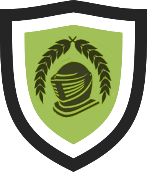 Curriculum Information Spring 2 Year 5Lifecycles and the Amazon